National Comments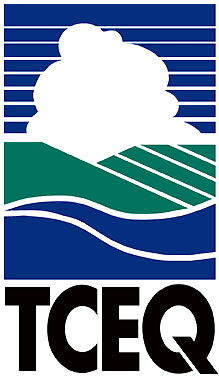 Executive Review SummaryTCEQ Proposed Comments On:United States Environmental Protection Agency (EPA): Approval and Promulgation of Implementation Plans; Texas; Revisions to Permitting and Public Participation for Air Quality Permit Applications; Proposed Rule (83 FR 6491)Overview of Proposal:On February 14, 2018, the EPA proposed to approve four revisions to the Texas State Implementation Plan (SIP) which were submitted to the EPA by the TCEQ on December 12, 2016 and February 21, 2017. The December 12, 2016 submittal requested that the EPA remove from the Texas SIP certain outdated Compliance History provisions at 30 Texas Administrative Code (TAC) §§116.120–116.123, 116.125 and 116.126. The February 21, 2017 submittal included revised public notice provisions applicable to air quality permit applications in 30 TAC Chapters 39 and 55 adopted under Rule Project No. 2015–018–080–LS, and submitted for repeal from the SIP certain outdated Chapter 116 public notice provisions. The February 21, 2017 submittal also included revisions to 30 TAC Chapters 39 and 55 adopted under Rule Project No. 2016–030–039–LS, which consolidated public notice requirements for concrete batch plant standard permits into one 30-day notice period.Summary of Comments:The TCEQ agrees with the EPA's conclusion that the rule revisions and SIP actions identified above were developed in accordance with the Federal Clean Air Act and the EPA’s regulations, policy, and guidance for new source review permitting. The TCEQ further agrees with the EPA’s determination that these rule revisions and SIP actions are consistent with federal requirements for public notice and will not interfere with attainment or reasonable further progress. Therefore, the TCEQ supports the EPA’s proposed approval of these rule repeals and revisions as a revision to the Texas SIP.Lead Office: Office of Air/Air Permits DivisionInternal Coordination: Michael Wilhoit/Office of Air/Air Permits DivisionOffice of Legal Services: Janis Hudson/Environmental Law DivisionDeputy Director Approval: Steve Hagle, P.E.Deadlines: IGR Deadline March 5, 2018EPA Deadline March 16, 2018